All. B Tabella valutazione titoli     PERSONALE INTERNO PER AVVISO DI SELEZIONE PER IL CONFERIMENTO DI INCARICHI INDIVIDUALI NEL GRUPPO DI PROGETTAZIONE E COLLAUDOPiano nazionale di ripresa e resilienza, Missione 4 – Istruzione e ricerca – Componente 1 – Potenziamento dell’offerta dei servizi di istruzione dagli asili nido alle università – Investimento 3.2 “Scuola 4.0. – Scuole innovative, cablaggio, nuovi ambienti di apprendimento e laboratori”, finanziato dall’Unione europea – Next Generation EU – “Azione 1: Next generation classrooms – Ambienti di apprendimento innovativi”Codice progetto M4C1I3.2-2022-961-P-11542     Cup I34D22004920006Il/La sottoscritto/a _____________________________________________________________________nato/a _________________________ (prov. _____) il ________________________________________residente a ________________________ via _____________________________n° _____ c.a.p._ _______     recapito tel. __________________ indirizzo e-mail _____________________________________________	Data   	 	 	  	 	 	 	 	 	 	 	              	Firma                                                                                              ________________________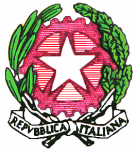 ISTITUTO COMPRENSIVO “SAMPIERDARENA”  Piazza Monastero 6, GENOVA   Tel. 010 - 936389  -  fax  010 - 2344335 GEIC85100E@ISTRUZIONE.IT - GEIC85100E@PEC.ISTRUZIONE.IT WWW.ICSAMPIERDARENA.EDU.IT   -   C.F. 95159930106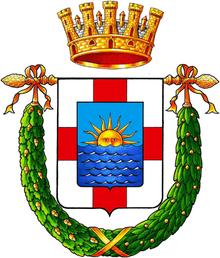 GRUPPO DI PROGETTAZIONE (personale docente)GRUPPO DI PROGETTAZIONE (personale docente)Titoli di StudioPuntiAutovalutazione candidatoDiploma di scuola secondaria di secondo grado……… 1 puntoMax punti 10Laurea Triennalefino a 89	puntida 90 a 104	puntida 105 in poi	puntiMax punti 10Laurea specialistica o vecchio ordinamento fino a 89	puntida 90 a 99	puntida 100 a 104	puntida 105 a 110 e lode	puntiMax punti 10Dottorato di ricerca - 3 punti per ogni titolo (max 2 titoli)Max punti 6Master I e II livello – 1 punto per ogni titolo (max 2 titoli)Max punti 2Corsi di perfezionamento annuali 1 punto per ogni titolo (max 2 titoli)Max punti 2Titoli Culturali SpecificiTitoli Culturali SpecificiPartecipazione a corsi di formazione organizzati dal Ministero Istuzione –USR -Scuole - Enti accreditati attinenti alla figura richiesta, in qualità di discente – 1 punto per ciascun corso – (max 4 corsi)Max punti 4Certificazioni Informatiche Eipass, Aica o altri soggetti accreditati (1 punto per Certificazione)Max punti 2Certificazione CISCO o equipollente – 2 puntipunti 2Iscrizione all’Albo professionalepunti 2 Titoli di servizio o Lavoro Titoli di servizio o LavoroIncarico di animatore Digitale – 1 punto per ogni esperienza – (max 4 punti)Max punti 4Incarico di componente Team dell’Innovazione - 0,5 punti per ogni esperienza (max 4 esperienze)Max punti 2Esperienze di progettazione di reti informatiche e cablaggio - 5 punti per ogni esperienza (max 2 esperienze)Max 10 puntiEsperienze di progettazione in azioni FSE-FESR-PNSD- 5 punti per ogni esperienza (max 2 esperienze)Max 10 puntiEsperienze di collaudo di reti informatiche e cablaggio – 2,5 punti per ogni esperienza (max 2 esperienze)Max 5 puntiEsperienze di collaudo in azioni FSE-FESR-PNSD- 2,5 punti per ogni esperienza (max 2 esperienze)Max 5 puntiEsperienze di progettazione di interni (documentabili) - 1 punto per ogni esperienza (max 4 esperienze)Max 4 puntiEsperienza nella progettazione e gestione di interventi didattici con metodologie innovative – 1 punto ( max 4 esperienze)Max 4 puntiCOLLAUDATORE (personale docente)COLLAUDATORE (personale docente)COLLAUDATORE (personale docente)Titoli di StudioTitoli di StudioPuntiAutovalutazione candidatoDiploma di scuola secondaria di secondo grado……… 1 puntoDiploma di scuola secondaria di secondo grado……… 1 puntoMax punti 10Laurea Triennalefino a 89	puntida 90 a 104	puntida 105 in poi	puntiLaurea Triennalefino a 89	puntida 90 a 104	puntida 105 in poi	puntiMax punti 10Laurea specialistica o vecchio ordinamento fino a 89	puntida 90 a 99	puntida 100 a 104	puntida 105 a 110 e lode	puntiLaurea specialistica o vecchio ordinamento fino a 89	puntida 90 a 99	puntida 100 a 104	puntida 105 a 110 e lode	puntiMax punti 10Dottorato di ricerca - 3 punti per ogni titolo (max 2 titoli)Dottorato di ricerca - 3 punti per ogni titolo (max 2 titoli)Max punti 6Mster I e II livello – 1 punto per ogni titolo (max 2 titoli)Mster I e II livello – 1 punto per ogni titolo (max 2 titoli)Max punti 2Corsi di perfezionamento annuali 1 punto per ogni titolo (max 2 titoli)Corsi di perfezionamento annuali 1 punto per ogni titolo (max 2 titoli)Max punti 2Titoli Culturali SpecificiTitoli Culturali SpecificiTitoli Culturali SpecificiPartecipazione a corsi di formazione organizzati da M.I.M. –USR -Scuole - Enti accreditati attinenti alla figurarichiesta, in qualità di discente – 1 punto per ciascun corso – (max 4 corsi)Partecipazione a corsi di formazione organizzati da M.I.M. –USR -Scuole - Enti accreditati attinenti alla figurarichiesta, in qualità di discente – 1 punto per ciascun corso – (max 4 corsi)Max punti 4Certificazioni Informatiche Eipass, Aica o altri soggetti accreditati (1 punto per Certificazione)Certificazioni Informatiche Eipass, Aica o altri soggetti accreditati (1 punto per Certificazione)Max punti 2Certificazione CISCO o equipollente – 2 puntiCertificazione CISCO o equipollente – 2 puntipunti 2Iscrizione all’Albo professionaleIscrizione all’Albo professionalepunti 2 Titoli di servizio o Lavoro Titoli di servizio o Lavoro Titoli di servizio o LavoroIncarico di Animatore digitale – 1 punto per ogni esperienza – (max 4 punti)Incarico di Animatore digitale – 1 punto per ogni esperienza – (max 4 punti)Max  punti 4Incarico di componente Team dell’Innovazione - 0,5 punti per ogni esperienza (max 4 esperienzeIncarico di componente Team dell’Innovazione - 0,5 punti per ogni esperienza (max 4 esperienzeMax punti 2Esperienze di collaudo di reti informatiche e cablaggio – 5 punti per ogni esperienza (max 2 esperienze)Esperienze di collaudo di reti informatiche e cablaggio – 5 punti per ogni esperienza (max 2 esperienze)Max 10 puntiEsperienze di collaudo in azioni FSE-FESR-PNSD- 5 punti per ogni esperienza (max 2 esperienze)Esperienze di collaudo in azioni FSE-FESR-PNSD- 5 punti per ogni esperienza (max 2 esperienze)Max 10 puntiEsperienze di progettazione di reti informatiche e cablaggio – 2,5 punti per ogni esperienza (max 2 esperienze)Esperienze di progettazione di reti informatiche e cablaggio – 2,5 punti per ogni esperienza (max 2 esperienze)Max 5 puntiEsperienze di progettazione in azioni FSE-FESR-PNSD- 2,5 punti per ogni esperienza (max 2 esperienze)Esperienze di progettazione in azioni FSE-FESR-PNSD- 2,5 punti per ogni esperienza (max 2 esperienze)Max 5 puntiEsperienze di progettazione di interni (documentabili) - 1 punto per ogni esperienza (max 4 esperienze)Esperienze di progettazione di interni (documentabili) - 1 punto per ogni esperienza (max 4 esperienze)Max 4 puntiAttività relativa alla programmazione ex-ante degli interventi inerenti l’Investimento 3.2 “Scuola 4.0 – Next Generation Classrooms - Piano nazionale di ripresa e resilienza, finanziato dall’Unione europea – Next Generation EUAttività relativa alla programmazione ex-ante degli interventi inerenti l’Investimento 3.2 “Scuola 4.0 – Next Generation Classrooms - Piano nazionale di ripresa e resilienza, finanziato dall’Unione europea – Next Generation EU15 puntiEsperienza nella progettazione e gestione di interventi didattici con metodologie innovative – 1 punto ( max 4 esperienze)Esperienza nella progettazione e gestione di interventi didattici con metodologie innovative – 1 punto ( max 4 esperienze)Max 4 puntiGRUPPO DI PROGETTAZIONE(Personale ATA)GRUPPO DI PROGETTAZIONE(Personale ATA)Autovalutazione candidatoLaurea  vecchio ordinamento – quinquennale /specialistica8 puntiLaurea triennale6 puntiDiploma di scuola secondaria di II grado6 puntiCorsi di formazione afferenti l’incarico (della durata di almeno 50 ore)2 punti ( fino a max 8 punti)Corsi di formazione afferenti l’incarico (della durata di almeno 30 ore)1 punto ( fino a max 5 punti) Patente ECDL 2 puntiCompetenze informatiche certificate superiore a quello di alfabetizzazione (fortic B/C o altro)3 punti (fino a max 6 punti)Esperienza lavorativa in precedenti progetti FSE FESR PNSD 5 punti (fino a max 20 punti)Esperienza lavorativa in precedenti progetti nazionali/regionali/comunali2 punti (fino a max 8 punti)Anni di servizio1 punto ( fino a max 10 punti)Collaborazione con il DSGA in progetti vari1 punto ( fino a max  6 punti)Incarico specifico ex art. 473 punti (fino a max 15 punti)